J’habite à Pango. Je suis près de la mer. Ma maison est ouverte et faite de béton. Il n’y a pas beaucoup de déchets. Il y a de belles et grandes maisons mais aussi de petites maisons parfois moins belles. Il y a des personnes qui se promènent sur la route. On ne connait pas les voisins car on vient juste d’arriver. Je suis éloignée des magasins, des stades, des parcs et des églises. Sur la grande route, c’est tout lisse et sur les petits chemins, ça secoue. J’aime bien mon quartier parce que je suis près de la mer et je peux aller me baigner et aller faire du canoé.							Quitterie De Tassigny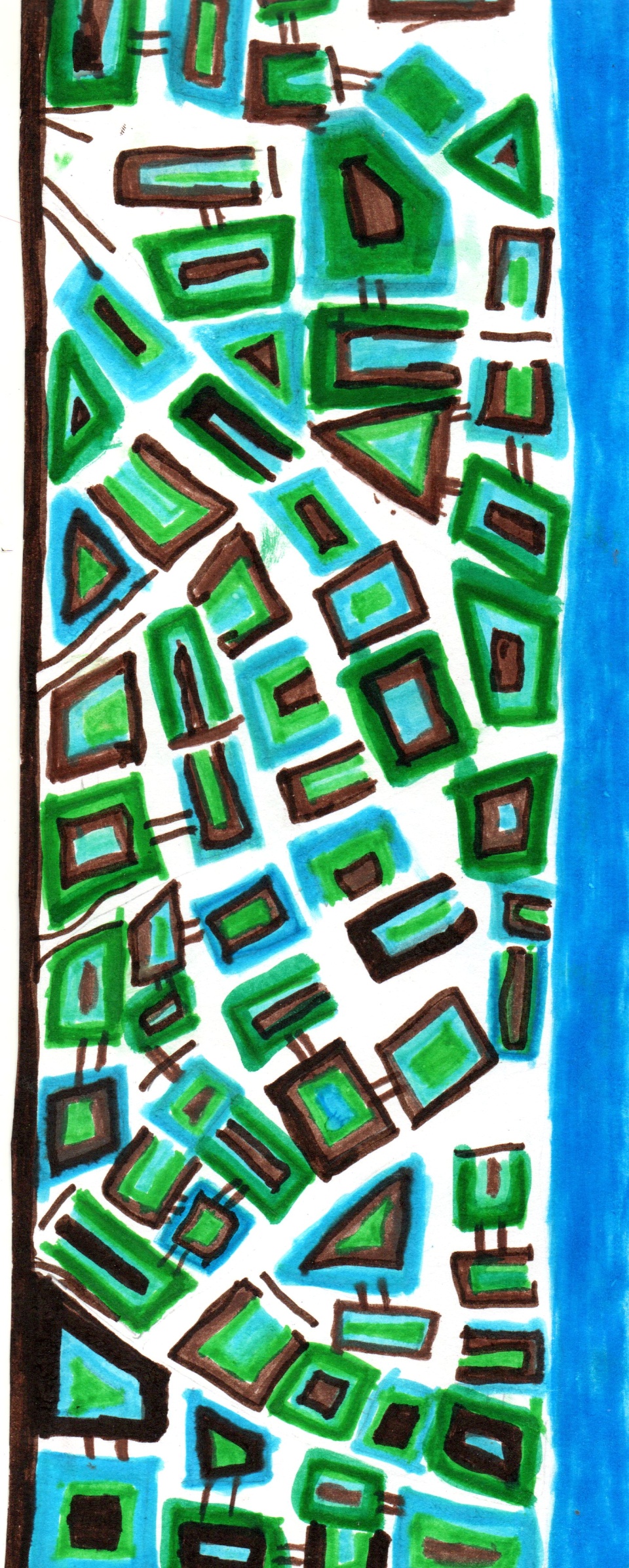 